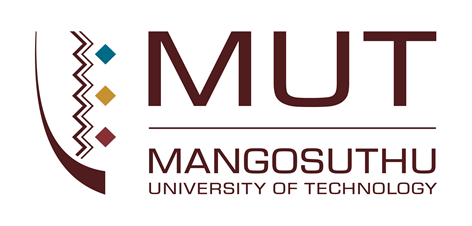 APPLICATION FOR ADMISSION FORMPOSTDOCTORAL RESEARCH FELLOWSHIPS (PDRF)INSTRUCTIONSThe application form (PDRF 2) must be completed electronically before it is signed and dated by the applicant.The following documentation must be attached to the completed PDRF 2 form:Copy of your curriculum vitaeCertified copy of your ID or PassportCopy of your PhD certificateSummary of your research proposalThe following criteria will be considered during the selection process:At the time of the award, the applicant should have graduated no earlier than within the previous five (5) years.South African citizens and permanent residents will have priority.Relevant experience.Publication record.Applicants must be available for full-time research at MUT.Postdoctoral Research Fellow Biographical InformationDisability of the ApplicantContact Details of the ApplicantHost DetailsRESEARCH INFORMATIONDECLARATION BY APPLICANTMUT PDRF Application NumberName and SurnameAcademic/Support DepartmentFacultyCitizenshipID TypeID/Passport/Unique NumberRaceGenderDate of PhD obtained (DD.MM.YYYY)PhD obtained from which Institution?Next of Kin – NameNext of Kin – Contact NumberDo you have a disability?If yes, please explain?If yes, please explain?Are you currently a Postdoctoral Research Fellow (PDRF)?Details of current PDRFPhysical Address in South AfricaPostal Address in South AfricaMobile Telephone NumberAlternative Telephone NumberPrimary Email addressAlternate Email AddressTitleName and SurnameAcademic/Support DepartmentFacultyEmail addressResearch Project TitleResearch Project Title2.2  Research Outputs, i.e., Conference Presentations, Journal articles, Patents etc2.2  Research Outputs, i.e., Conference Presentations, Journal articles, Patents etcPublications (add lines for additional publications)Publications (add lines for additional publications)Type of publication(Journal article, conference proceedings, book chapter)First Author(Title, Initials, Surname)Co-authors(Title, Initials, Surname)Title of conference paper/poster, journal article or book chapterName of book, conference or journalVolume and page numbers or DOI reference2.3 Other Research Outputs2.3 Other Research OutputsSkills Development (Workshops attended)Skills Development (Workshops attended)External Funding SecuredExternal Funding SecuredI declare that the particulars furnished by me, on this form, are true and correct._________________                                              ______________________Signature                                                                 Date